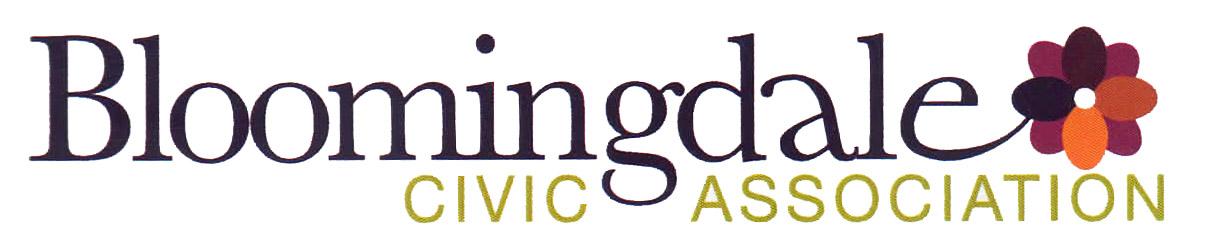 Meeting AgendaMonday, March 20, 2017, 7:00 PMSt. George’s Episcopal Church, 160 U Street NWI.	Public Safety (MPD 5D Update) - Fifth District, PSA 501 		5 minCrime Statistics UpdatesII.	BCA Administrative MattersBeautification Committee Update (April 22)			5 minHistoric Preservation -- Announcement of Special Zone          5 min       Meeting in AprilScholarship Committee Update 					5 minHouse Tour Committee						2 minBloomingdale Village Square Update				5 minSolicitation for BCA Corresponding Secretary			2 minSolicitation for Fundraising Committee			5 min	Solicitation for Recording Secretary 				2 minIII.	Community Updates/InformationMAG update							5 minFoster Care Opportunities					5 minMural at Crispus Attucks Park					2 minIV.	Community Representatives						Executive Office of the Mayor					5 minWard 5 and At-Large Council Representative			5 minBloomingdale ANC 5E Commissioners				5 minV.         Voting ItemsHoward University  - Campus Plan Amendments 		5 minConsider a BCA position toward  Zoning Commission at          2 min                     upcoming special hearing on McMillanThe Bloomingdale Civic Association (BCA) meets every third Monday at 7pm, unless there is a Monday holiday.The next BCA meeting will be held Monday, April  16 2017 at  7:00pm. 